БАРАЊЕЗА ПРОДОЛЖУВАЊЕ НА ЛИЦЕНЦА ЗА РАБОТАНА ДОКТОР ПО ВЕТЕРИНАРНА МЕДИЦИНАПодносител на Барањето:Име, татково име и презиме    __________________________________________________Адреса на живеење  _______________________________________________________Број на лиценца   __________________________________________________________Назив и адреса на вработување______________________________________________Контакт  - тел. _____________________________________________________________	   - е-mail.___________________________________________________________Во прилог ги доставувам следните документи: Потврда дека не е изречена забрана за вршење професија, дејност или должност на подносителот на барањетоДокази за реализирани 100 бодови од континуирана едукација во лиценцен периодДоказ за уплата за членарини заклучно до датумот на истек на лиценцата за работаДоказ за уплата за продолжување на лиценца за работа              Датум						                Потпис на подносител__________________					          ________________________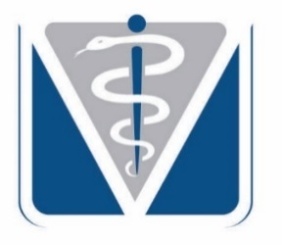 ВЕТЕРИНАРНА КОМОРА НА Р.СЕВЕРНА МАКЕДОНИЈАDHOMA E VETERINERËVE TË MAQEDONISË SE VERUITVETERINARY CHAMBER OF  REPUBLIC OF NORTH MACEDONIAул.16 Македонска Бригада бр. 2-3 Скопје, тел. 02 60 92592ul.16 Makedonska Brigada br.2-3 Skopje, tel. +389 02 60 92592